     «Пучок гвоздей»   Жил-был юноша с плохим характером. Отец дал ему полный мешок гвоздей и сказал: — Забивай один гвоздь в ворота сада каждый раз, когда потеряешь терпение или поругаешься с кем-либо. В первый день он забил 37 гвоздей в ворота сада. В последующие недели количество забитых гвоздей уменьшалось, поскольку юноша делал усилие и сдерживал свои гневные импульсы: Он понял, что проще контролировать себя, чем забивать гвозди. Наконец, наступил тот день, когда юноша не забил ни одного гвоздя в ворота сада. Тогда он пришел к отцу и сказал ему эту новость. Тогда отец сказал юноше: «А теперь вынимай по одному гвоздю из ворот каждый раз когда не потеряешь терпения». Наконец, наступил тот день, когда юноша смог сказать отцу, что вытащил все гвозди. Отец подвел сына к садовым воротам: — Сын, ты прекрасно справился с моим заданием, но посмотри, сколько дырок осталось на воротах! Они никогда уже не будут такими, как раньше. Когда ты с кем-то ругаешься и говоришь ему что-нибудь злое, ты оставляешь ему раны как те, что на воротах. Ты можешь вонзить в человека нож и потом, извинившись, вытащить его, но навсегда останется рана. И будет не важно, насколько искренне ты попросишь прощения. Рана останется. Рана, принесенная словами, причиняет ту же боль, что и физическая.Самое ценное.

    Один человек в детстве был дружен со стариком–соседом. Но время шло, появился колледж и увлечения, затем работа и личная жизнь. Каждую минуту молодой мужчина был занят, и у него не было времени ни вспомнить о прошлом, ни даже побыть с близкими.
Однажды он узнал, что сосед умер – и неожиданно вспомнил: старик многому научил его, стараясь заменить мальчику погибшего отца. Ощутив свою вину, он приехал на похороны.
Вечером, после погребения, мужчина зашел в опустевший дом покойного. Всё было так, как и много лет назад. Вот только маленькая золотая коробочка, в которой, по словам старика, хранилась самая ценная для него вещь, исчезла со стола. Подумав, что ее забрал кто-то из немногочисленных родственников, мужчина покинул дом.
Однако через две недели он получил посылку. Увидев на ней имя соседа, мужчина вздрогнул и открыл коробку. Внутри лежала та самая золотая коробочка.

В ней оказались карманные золотые часы с гравировкой: «Спасибо за время, что проводил со мной».
И он понял -- самым Ценным для старика было время, проведённое со своим маленьким другом. С тех пор мужчина -- СТАРАЛСЯ как можно больше времени уделять - жене и сыну.

Жизнь измеряется не количеством вдохов. Она измеряется – Временем, добрым Вниманием и Добрыми делами, которые мы -- ОТДАЛИ и Сделали своим ближним.
Время утекает от нас каждую секунду. И его нужно тратить -- прямо сейчас.Амонашвили Ш.А. Притча "Крылья"из книги Амонашвили Ш.А. Вера и любовьСидит старик у обочины и смотрит на дорогу. Видит: идет человек, а за ним еле поспевает маленький мальчик. Человек остановился, велел ребенку подать старику воды и дать кусок хлеба из запасов.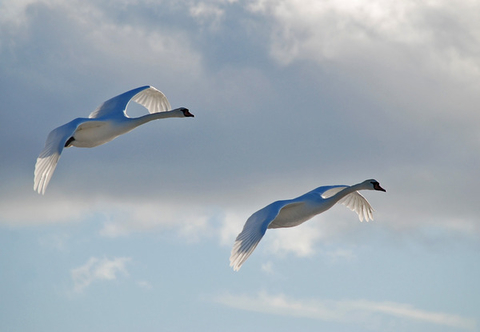 – Что ты тут делаешь, старик? – спросил прохожий.– Жду тебя! – ответил старик. – Тебе ведь доверили этого ребенка на воспитание?– Верно! – удивился человек.– Так бери с собой мудрость:
Если хочешь посадить человеку дерево, посади плодовое деревцо.
Если хочешь подарить человеку лошадь, дари лучшего скакуна.
Но если доверили тебе ребенка на воспитание, то верни его крылатым.– Как я это сделаю, старик, если сам не умею летать? – удивился человек.– Тогда не бери мальчика на воспитание! – сказал старик и направил взор на небо.Прошли годы.Старик сидит на том же месте и смотрит в небо. Видит: летит мальчик, а за ним – его учитель. Они опустились перед стариком и поклонились ему.– Старик, помнишь, ты велел мне вернуть мальчика крылатым. Я нашел способ... Видишь, какие выросли у него крылья! – сказал учитель гордо и с лаской обвел крылья своего воспитанника.Но старик дотронулся до крыльев учителя, приласкал их и прошептал:– Меня больше радуют твои перышки..